ПАСПОРТ ОБЪЕКТАвключенного в Перечень имущества, свободного от прав третьих лиц (за исключением права хозяйственного ведения, права оперативного управления, а также имущественных прав субъектов малого и среднего предпринимательства), предназначенного для предоставления во владение и (или) в пользование на долгосрочной основе субъектам малого и среднего предпринимательства и организациям, образующим инфраструктуру поддержки субъектов малого и среднего предпринимательстванаименование объекта: транспортное средствоназначение объекта: спец.техникатехнические характеристики: транспортное средство: экскаватор KUBOTA, год изготовления - 1993, цвет - оранжевый, № двигателя 6ВВ1-549092, вид движителя - колесный, мощность двигателя (л.с.) -123, конструкционная масса (кг) - 9800, макс.конструкционная скорость (км/ч) -34, габаритные размеры (мм) - 7080/2470/3510, количество – 1 шт., балансовая стоимость – 1 450 000,00 рублей, остаточная стоимость – 445571,49 рублей.наименование балансодержателя: казна Ханкайского муниципального округакраткая информация о состоянии объекта: в исправном состоянии, без повреждений, комплектность транспортного средства соответствует заводской. Сведения о пользователе имуществом: свободноПриложение: техническая документацияфотоматериалы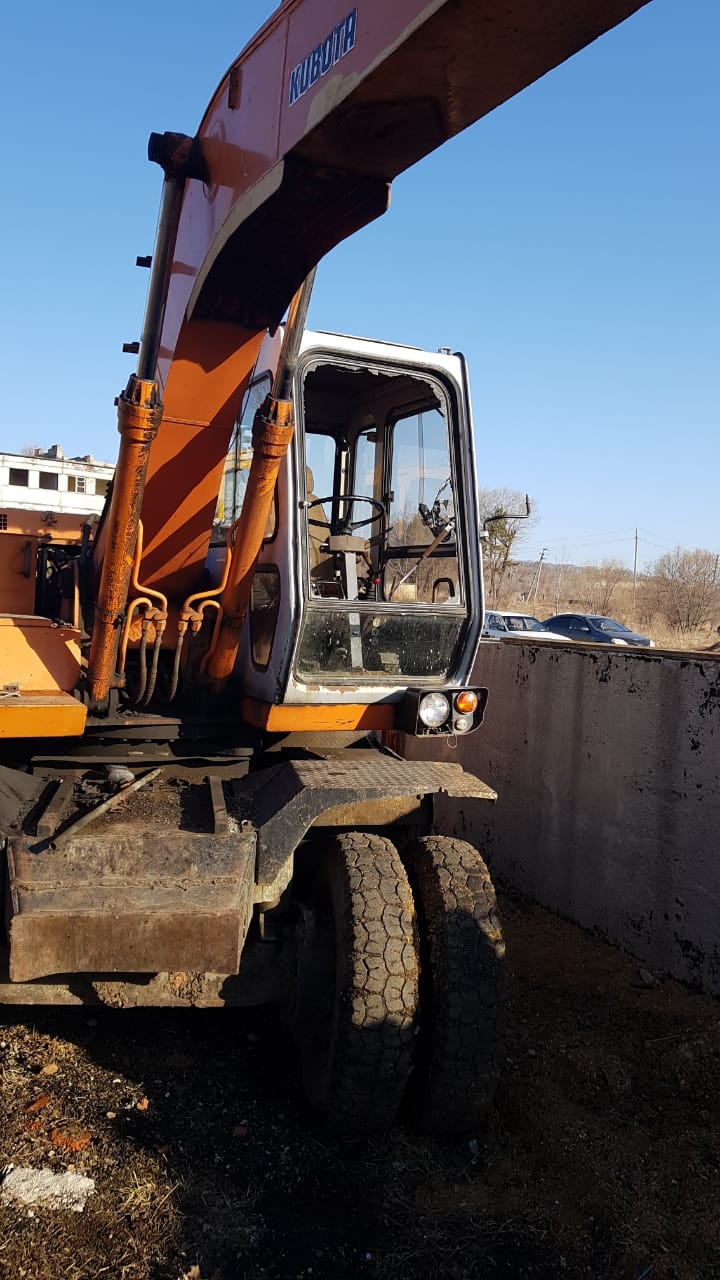 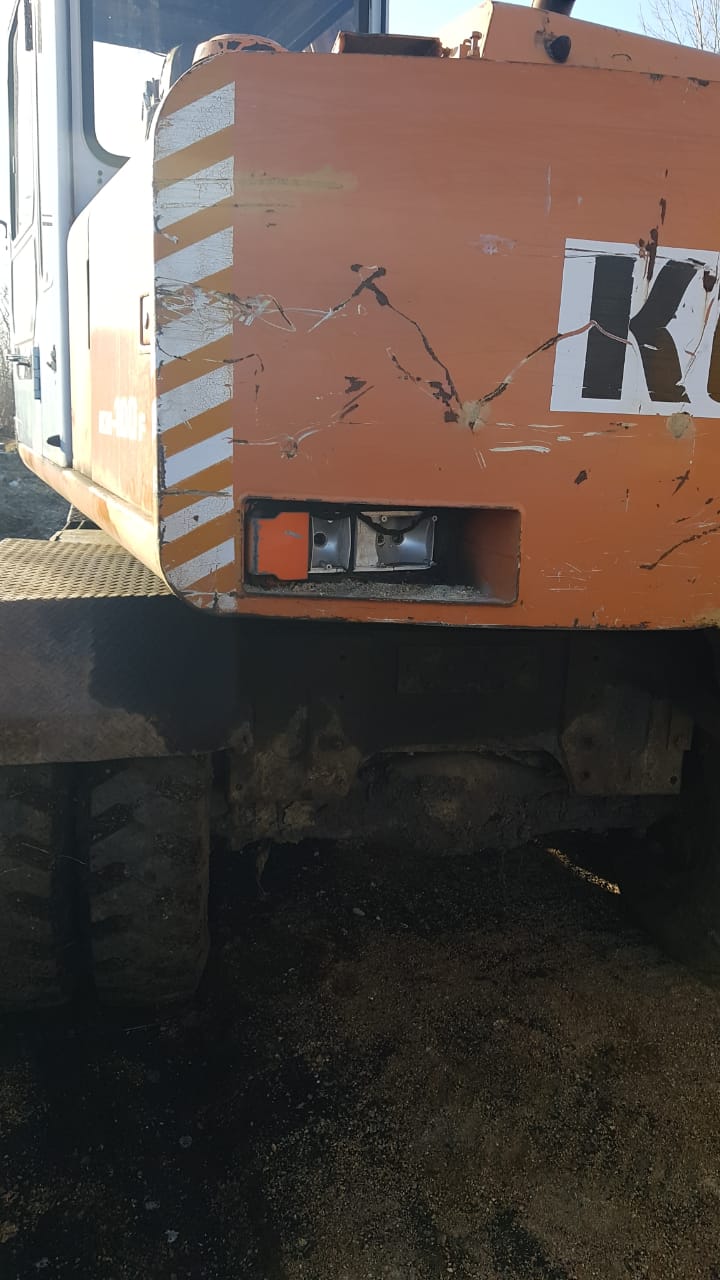 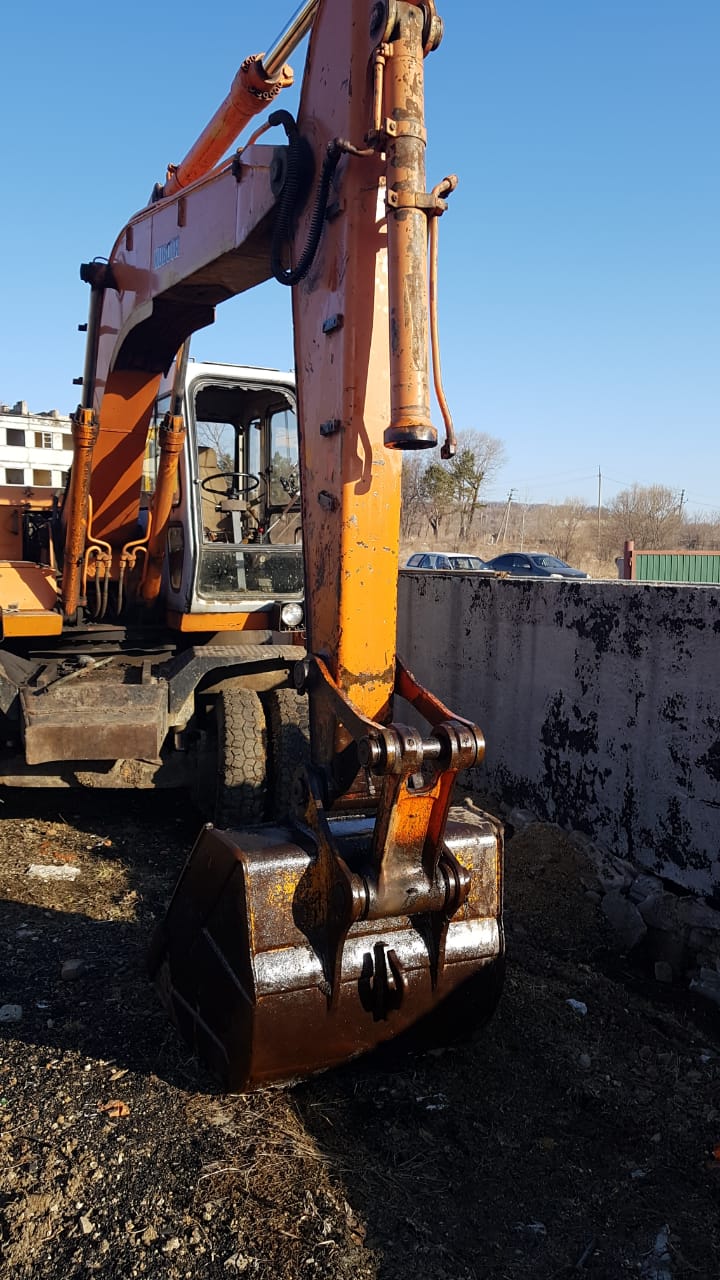 